ICD-10 RESOURCE PAGE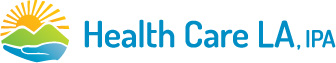 History of ICD-10https://www.youtube.com/watch?v=kCV6aFlA-Sc&feature=youtu.behttps://www.aapc.com/icd-10/Planning for ICD-10http://www.roadto10.org/http://www.roadto10.org/quick-references/Free Traininghttp://www.codebusters.com/icd-10-training/http://apps.who.int/classifications/apps/icd/ICD10Training/http://www.cpticdpros.com/icd-10-education/http://training.icd10charts.com/http://www.icd10-education.com/ICD9 converter to ICD-10https://icd10codelookup.smartbaselink.com/http://www.pgmbilling.com/icd-toolhttp://www.icd10data.com/Converthttp://healthprovidersdata.com/hipaa/codes/icd9-to-icd10-crosswalk.aspx